Dear Parent(s)/Guardian(s),	It’s that time of year again! Journalism is sponsoring our 2nd annual Ugly Christmas Sweater Competition for students and faculty/staff. The contest will be held on Friday, December 13th, at 8:30 a.m. in the gym. Parents and loved ones are welcome to join the fun. Admission will be $1.00, and concessions will be sold. Student Rewards:All Pre-K and kindergarten participants will receive a goody bag.1st grade and up- Certificates will be awarded to the top 3 students in each group.Competition Rules:Sweaters may be store bought or homemade.Sweaters must be appropriate for school.The cost to enter the contest is $1.00 and can be paid to Mrs. Lane in the Media Center. To avoid confusion, students will not be permitted to sign up on the day of the contest. Students who wish to participate must sign up no later than Thursday, December 12th. Get creative and have fun! Let’s deck the halls of PSHS with ugly sweaters!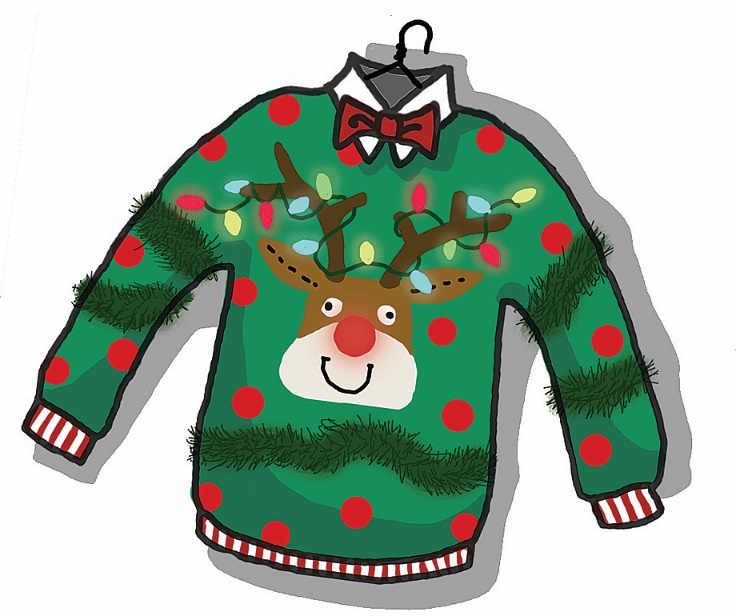 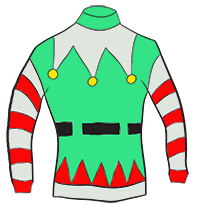 